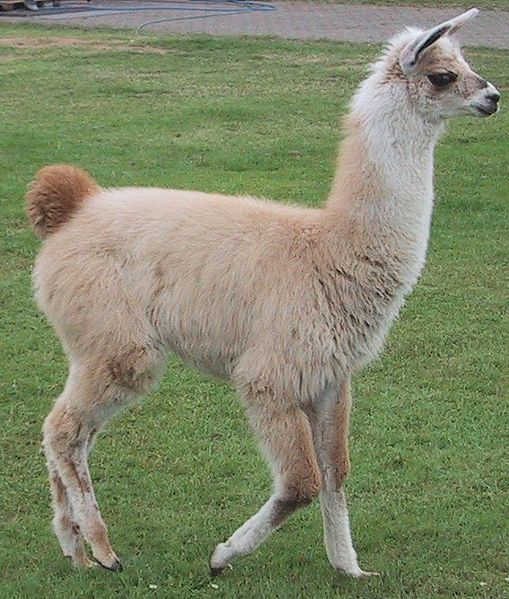 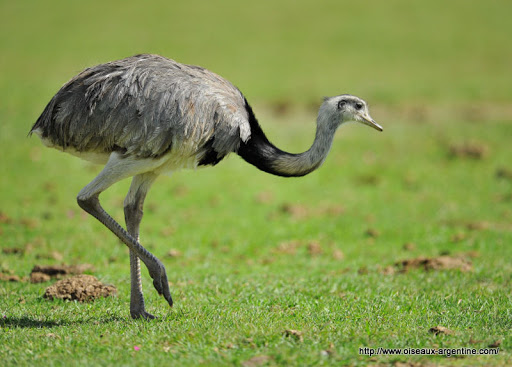 lamanandou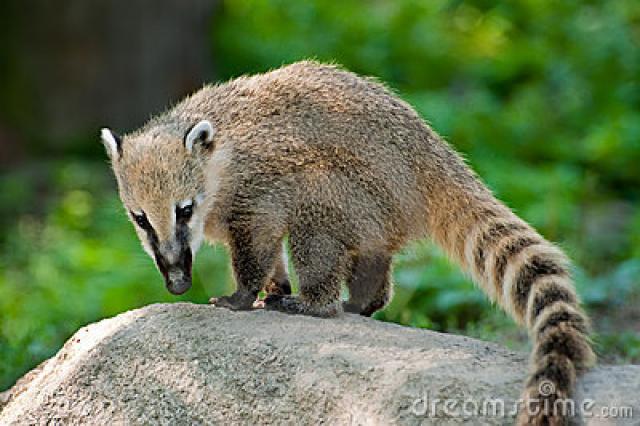 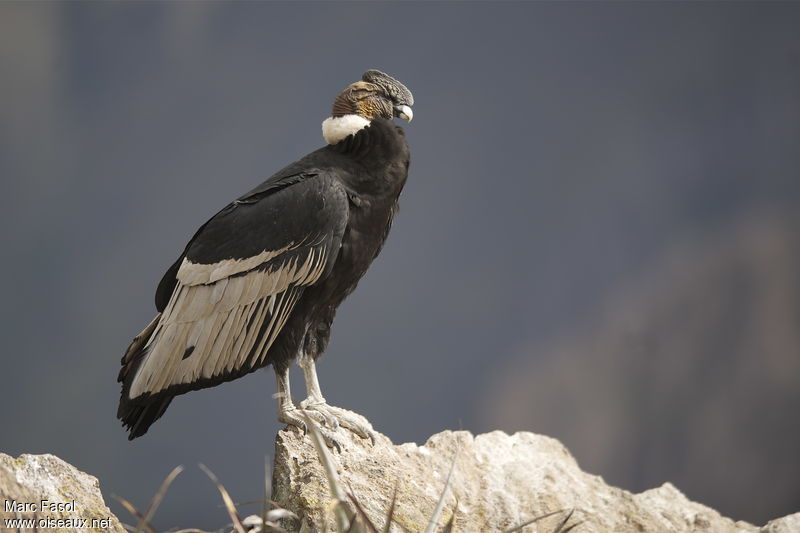 coaticondor des Andes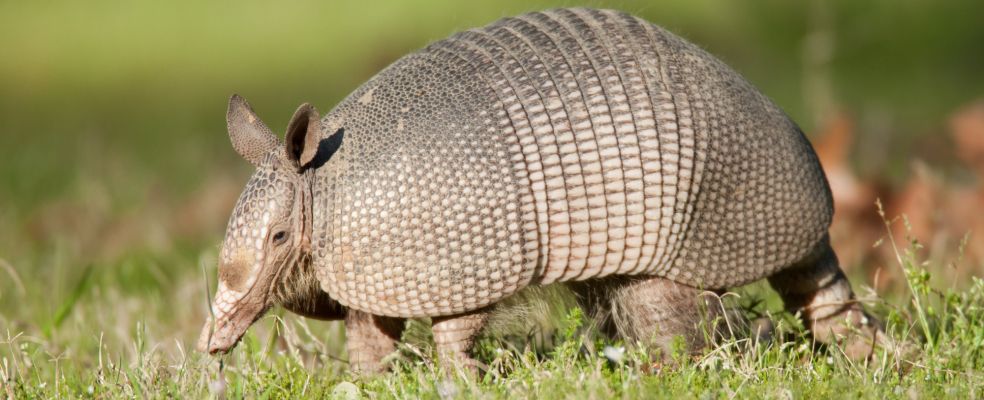 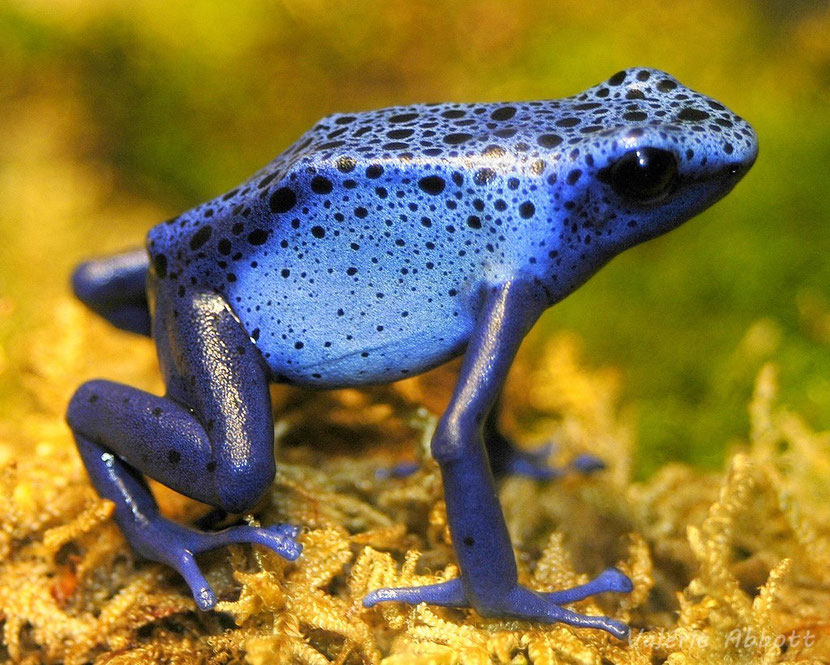 tatoudendrobate bleu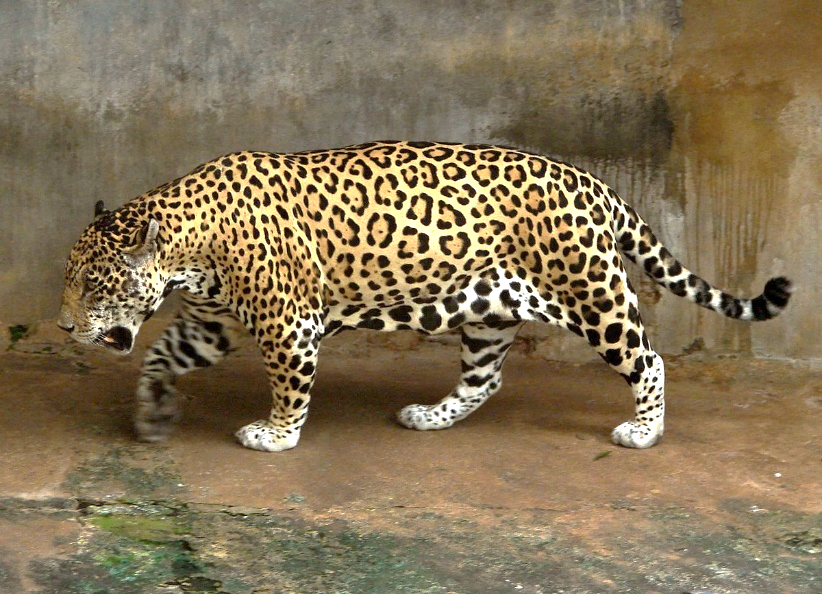 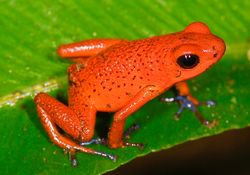 jaguardendrobate fraise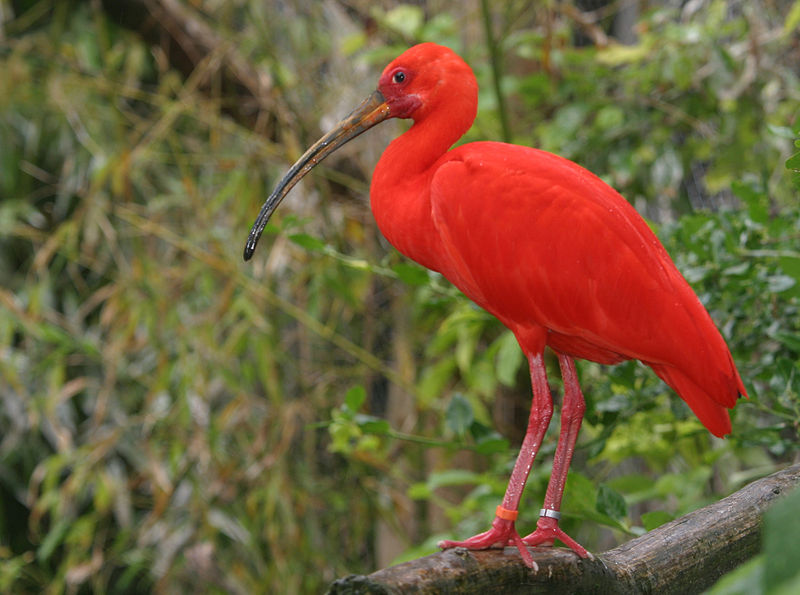 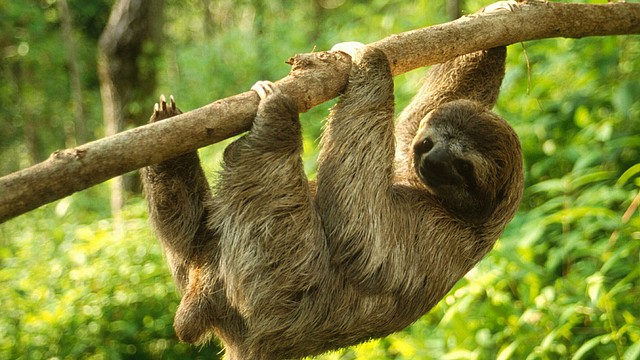 ibis rougeparesseux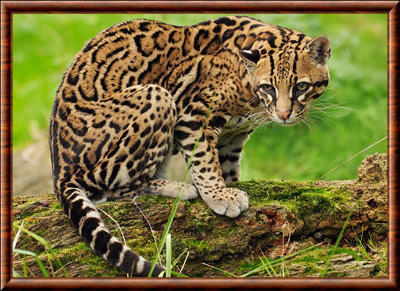 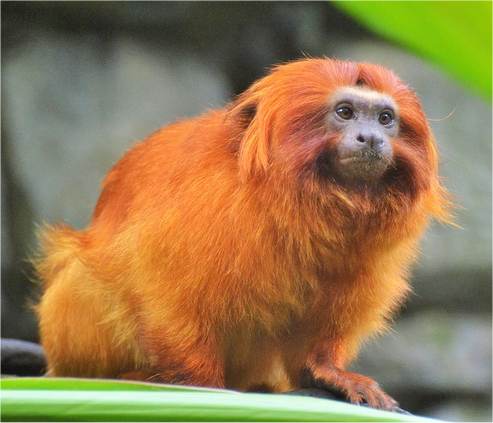 ocelottamarin lion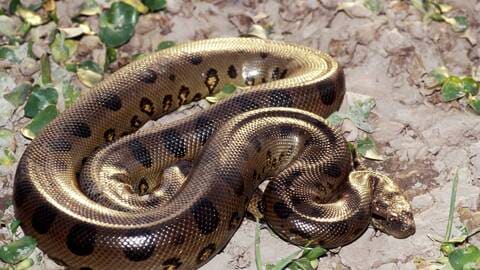 anaconda